Team Name: ______________		School: ________________WhyMurder weapon?Using the following pigpen cipher, decode the following message to discover the weapon used.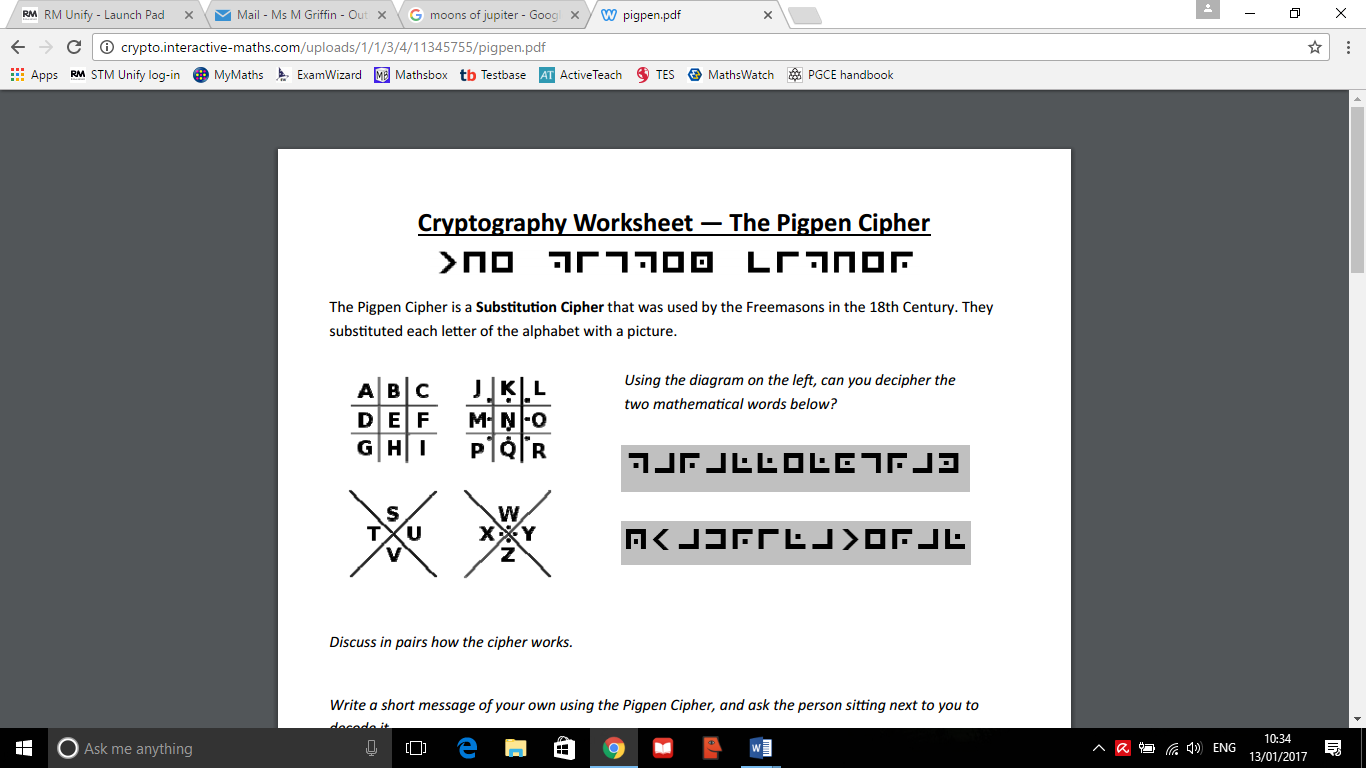 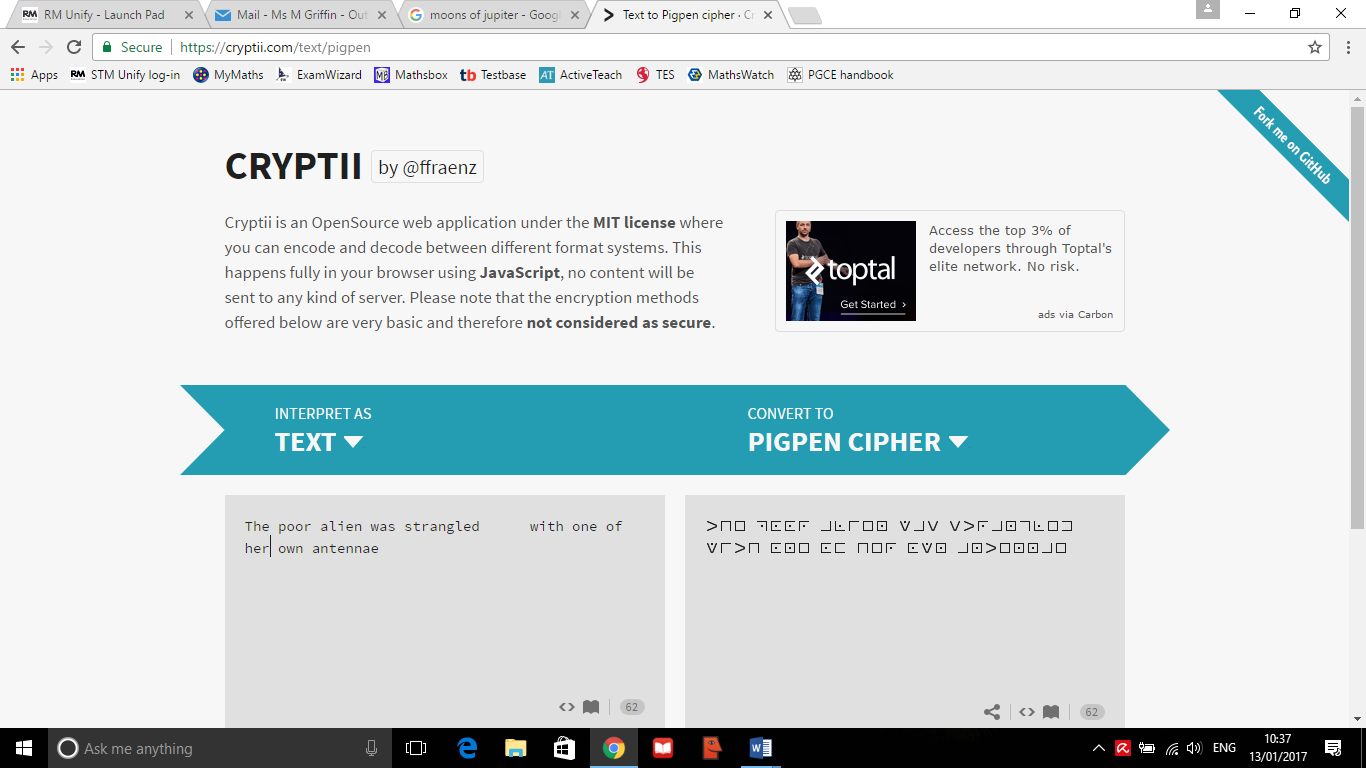 Decoded message reads: ……………………………………………………………………………………………………………………………………………………………………………………………………………………………………………………………………………………………………………………………………………………………………………………………………………………………………………………………………………………………………………………………….JusticeCrack the following code to discover what happened to the killerXX   VIII   V   XI   IX   XII   XII   V   XVIII   XXIII   I   XIX   XIX   V   XIV   XX   V   XIV   III   V   IV   XX   XV   C   XXV   V   I   XVIII   XIX   XV   XIV   VII   I   XIV   XXV   XIII   V   IV   VBonus points for the team who knows what the last word in the code refers to.  Write your thoughts below:………………………………………………………………………………………………………………………………………………………………………………………………………………………………………………………………………………………………………………………………………………………………………………………………………………………………………………………………………………………………………………………………Murder in the Space StationMurder in the Space StationOne of these 6 Aliens has murdered one of the others. Each has made 4 statements about the following list of numbers. The murderer has made 3 errors. The victim has made 0 errors.The other suspects have made 1 or 2 errors.You have to clearly state which alien is the murderer, which alien is the victim and which other aliens are suspects.One of these 6 Aliens has murdered one of the others. Each has made 4 statements about the following list of numbers. The murderer has made 3 errors. The victim has made 0 errors.The other suspects have made 1 or 2 errors.You have to clearly state which alien is the murderer, which alien is the victim and which other aliens are suspects.5, 8, 13, 16, 21, 38, 49, 52, 61, 64, 725, 8, 13, 16, 21, 38, 49, 52, 61, 64, 72Steven saysThere are 5 odd numbers T/F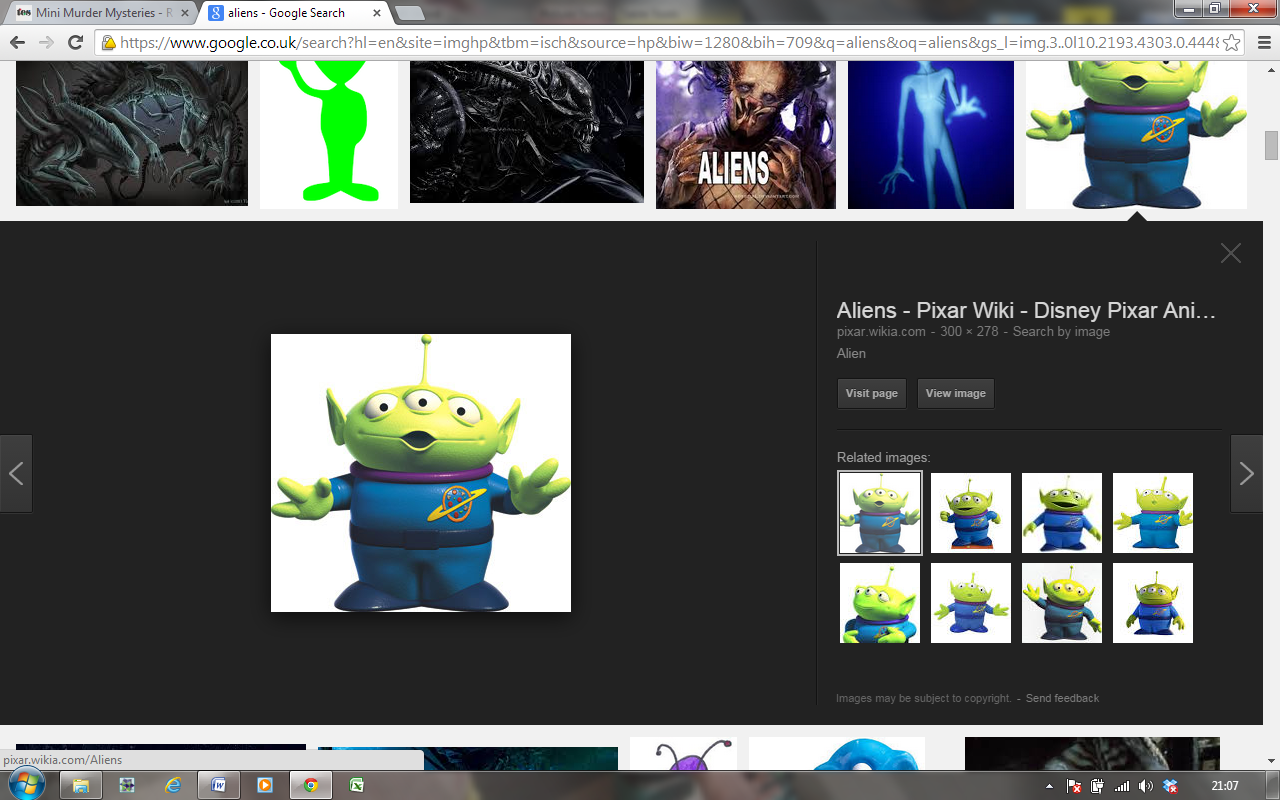 There are 2 square numbers T/FThere are 2 multiples of 7 T/FThe lowest prime number in the list is 13 T/FSally saysThere are 3 primes T/FThe difference between the 1st two odd numbers in the list is 8 T/F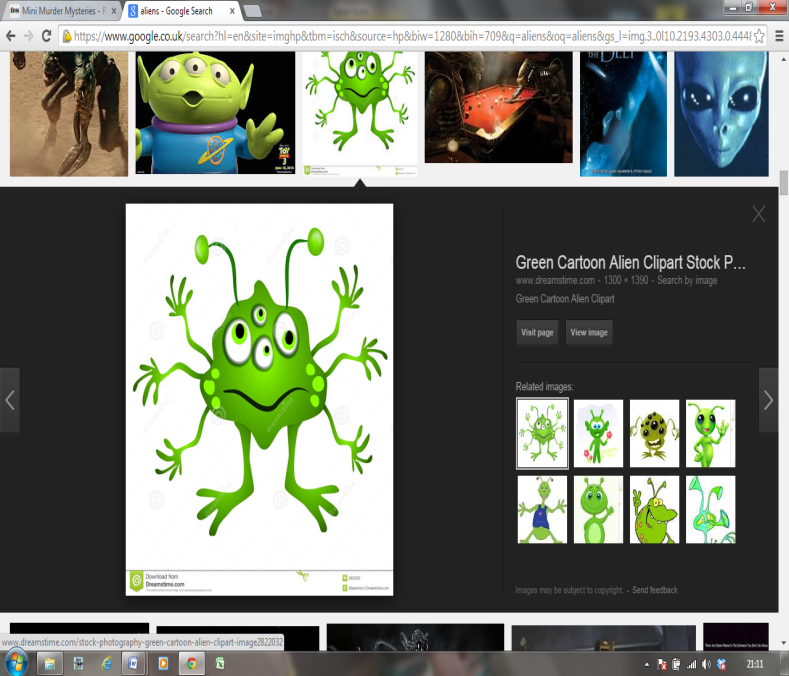 There are 6 even numbers T/FThere are 3 factors of 64 in the list T/FAlf says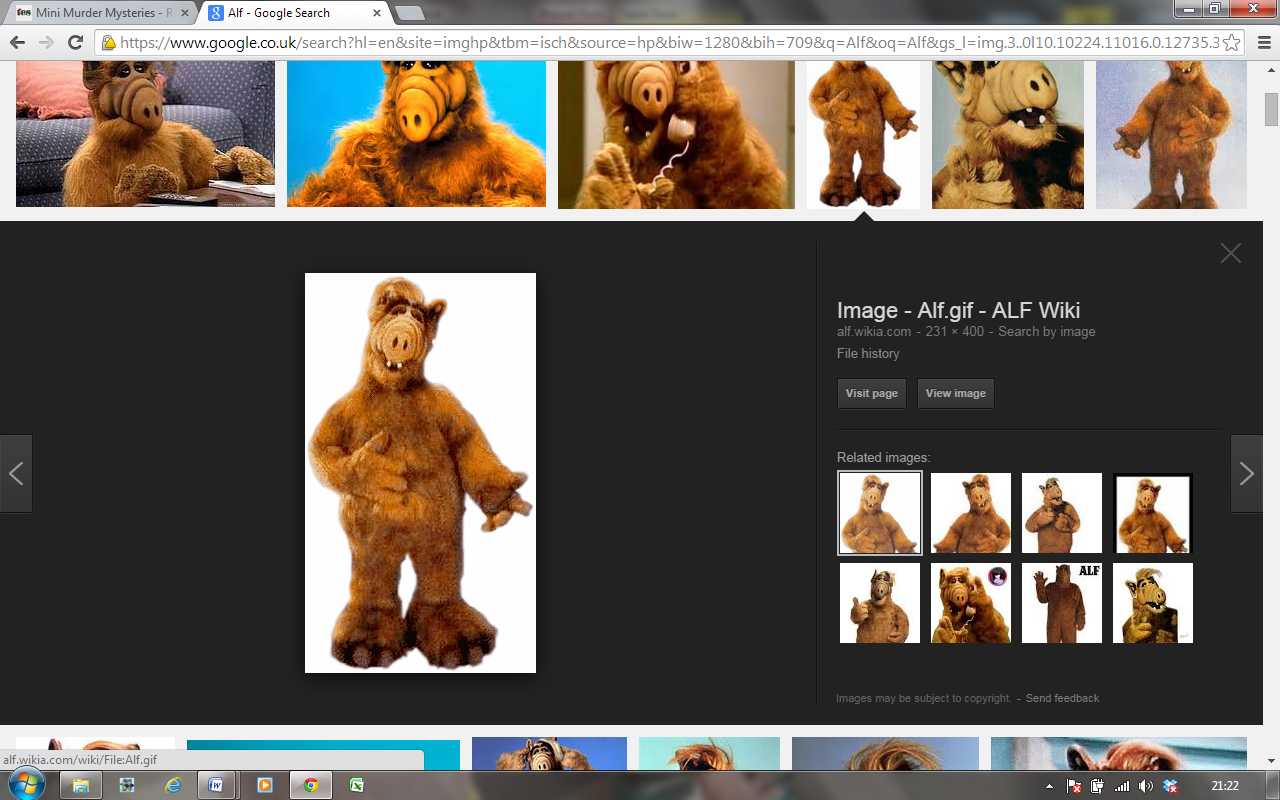 24 is in the list T/F√169 is in the list T/FThere are no factors of 18 in the list T/FThe product of the 2 lowest odd numbers is 63 T/FMarvin says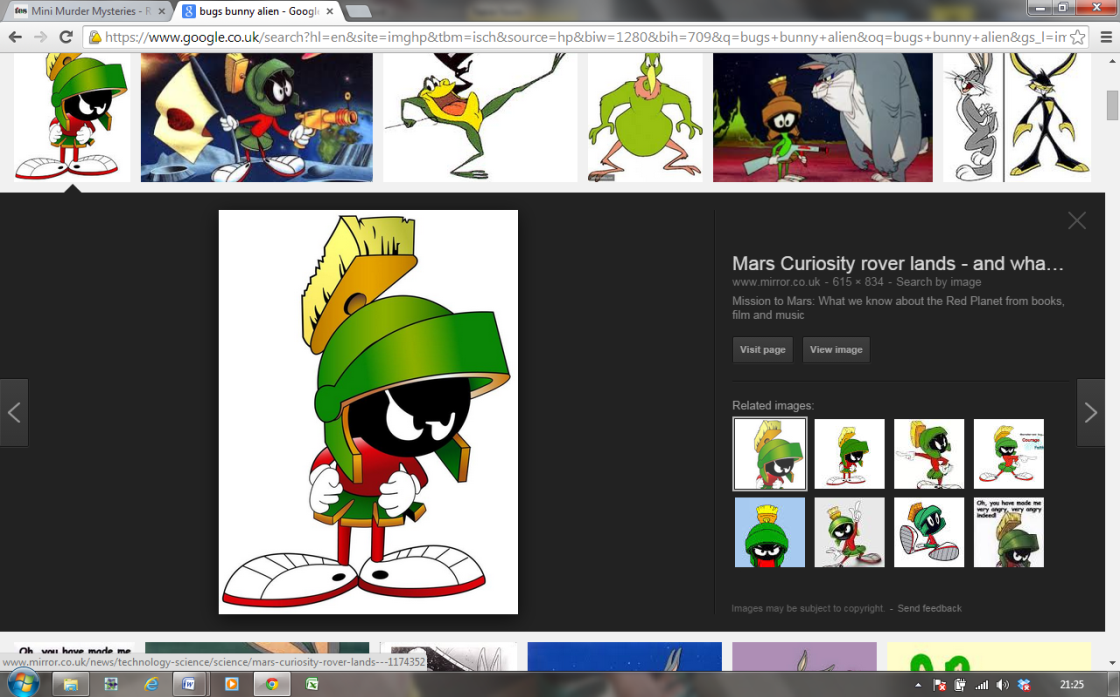 There are 2 cubes in the list T/F26 is in the list T/F√81 is in the list T/FThere are no multiples of 12 T/FPauline says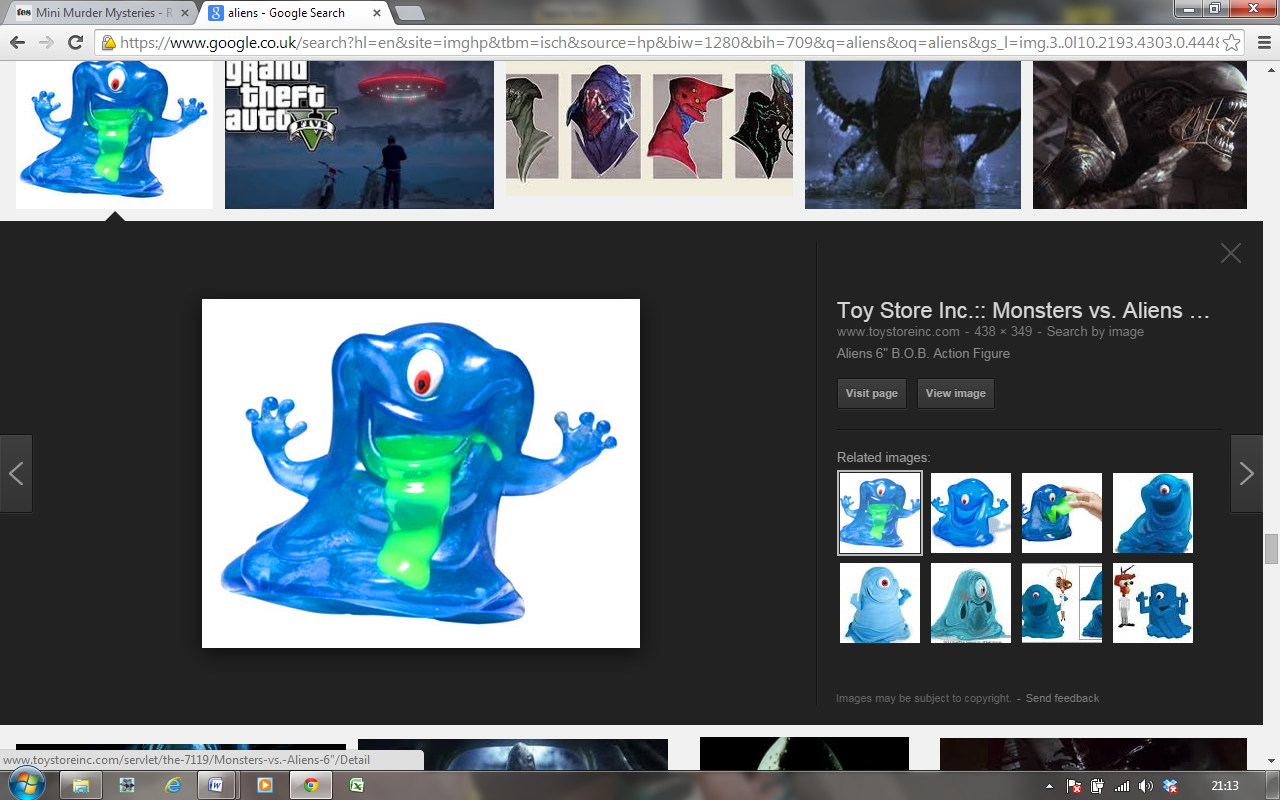 There are 2 cubes in the list T/FThere are 2 multiples of 9 in the list T/FThe largest gap between numbers is 9 T/FThe answer to 25 is in the list T/FET says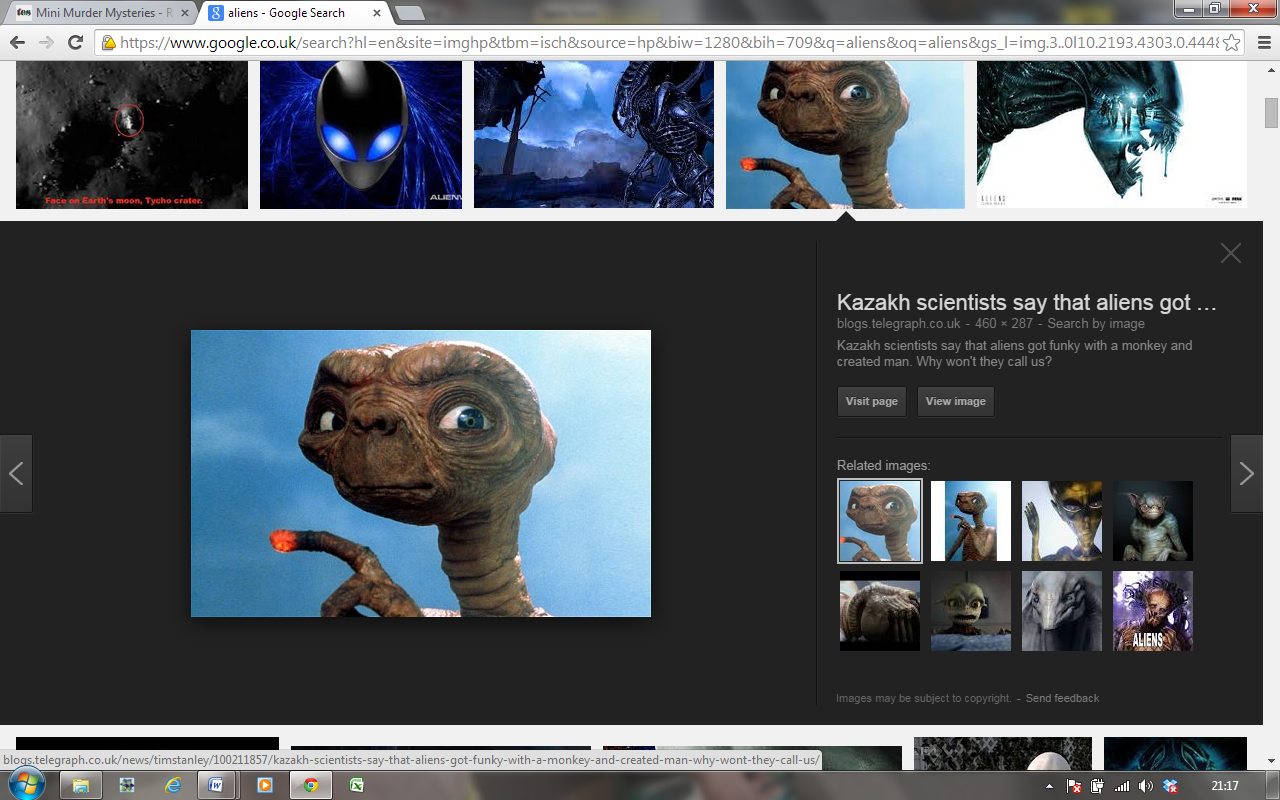 The answer to √121 is in the list T/FThere are 2 multiples of 13 in the list T/FThere are 4 square numbers T/FThere are 4 multiples of 8 T/FWhereThe murder was committed inside the space station.  But where exactly?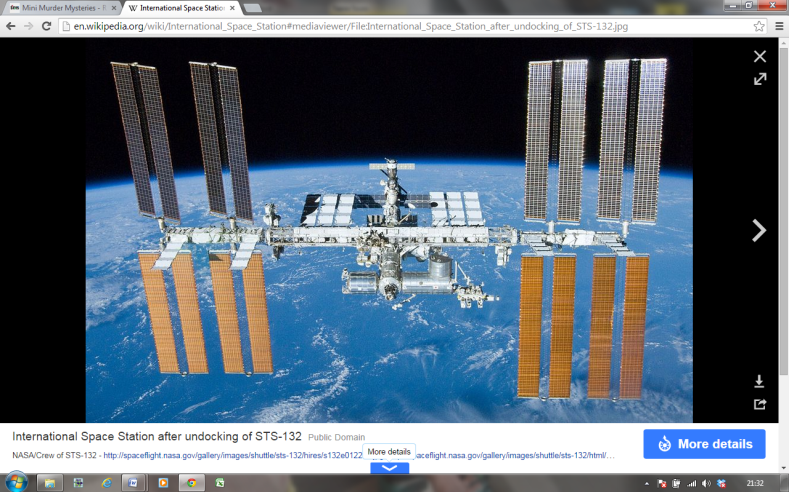 Please show your evidence to support your answers.   WhereThe murder was committed inside the space station.  But where exactly?Please show your evidence to support your answers.   It was in the escape pod  if there are 3 prime numbers in the 20’s T/FIt was in the escape pod  if there are 3 prime numbers in the 20’s T/FIt was in the sleeping quarters if there are 4 multiples of 30 between 100 and 200 T/FIt was in the sleeping quarters if there are 4 multiples of 30 between 100 and 200 T/FIt was in the control room if there are 9 factors of 36 T/FIt was in the control room if there are 9 factors of 36 T/FIt was in the lab if there are 6 square numbers between 50 and 150 T/FIt was in the lab if there are 6 square numbers between 50 and 150 T/FWhen. Calculate the time and date from these      Write the date ate time here When. Calculate the time and date from these      Write the date ate time here The hour part of the time is the answer to√16  x ( 42- √121)The minute part of the time is the answer to33The day part of the date is √(63  - 200) + cube root of 729The month part of the date isThe 4th root of 16The year part of the date is (103x √4) + √289aabbbccccddee4242√100√100√10012 + 1312 + 1312 + 1312 + 13102 ÷ 4102 ÷ 432 - √432 - √4ffggghhhhiijjNext prime after 13Next prime after 131st prime no in the 20’s1st prime no in the 20’s1st prime no in the 20’s3 + 323 + 323 + 323 + 325th prime number5th prime number2nd prime x 4th prime2nd prime x 4th primekklllmmmmnnooLCM of 2 & 7LCM of 2 & 7222222√169√169√169√1691101102323ppqqqrrrrssttHCF of 30 & 45HCF of 30 & 4552 - 1252 - 1252 - 12Cube root of 125Cube root of 125Cube root of 125Cube root of 125√400√400√9√9uuvvvwwwwxxy or zy or z√36√36√81√81√8142+12+12+1242+12+12+1242+12+12+1242+12+12+129th multiple of 29th multiple of 252 - √952 - √91277258872011314181919128819388202461655716161613131075